Петербургский школьник награжден медалью Совета Федерации «За проявленное мужество»Семен Уваров спас из полыньи девочку и ее собаку. Играя, щенок перепрыгнул парапет и выскочил на лед реки Ижоры – притока Невы. Девочка пыталась спасти питомца и тоже провалилась. Семен подошел к девочке со стороны, где лед был крепче, и вытащил ее из воды. Довел до берега и вернулся за собакой. Схватил щенка за ошейник, спас и его. После чего отвел спасенных домой.Семен Уваров был награждён медалью «За проявленное мужество».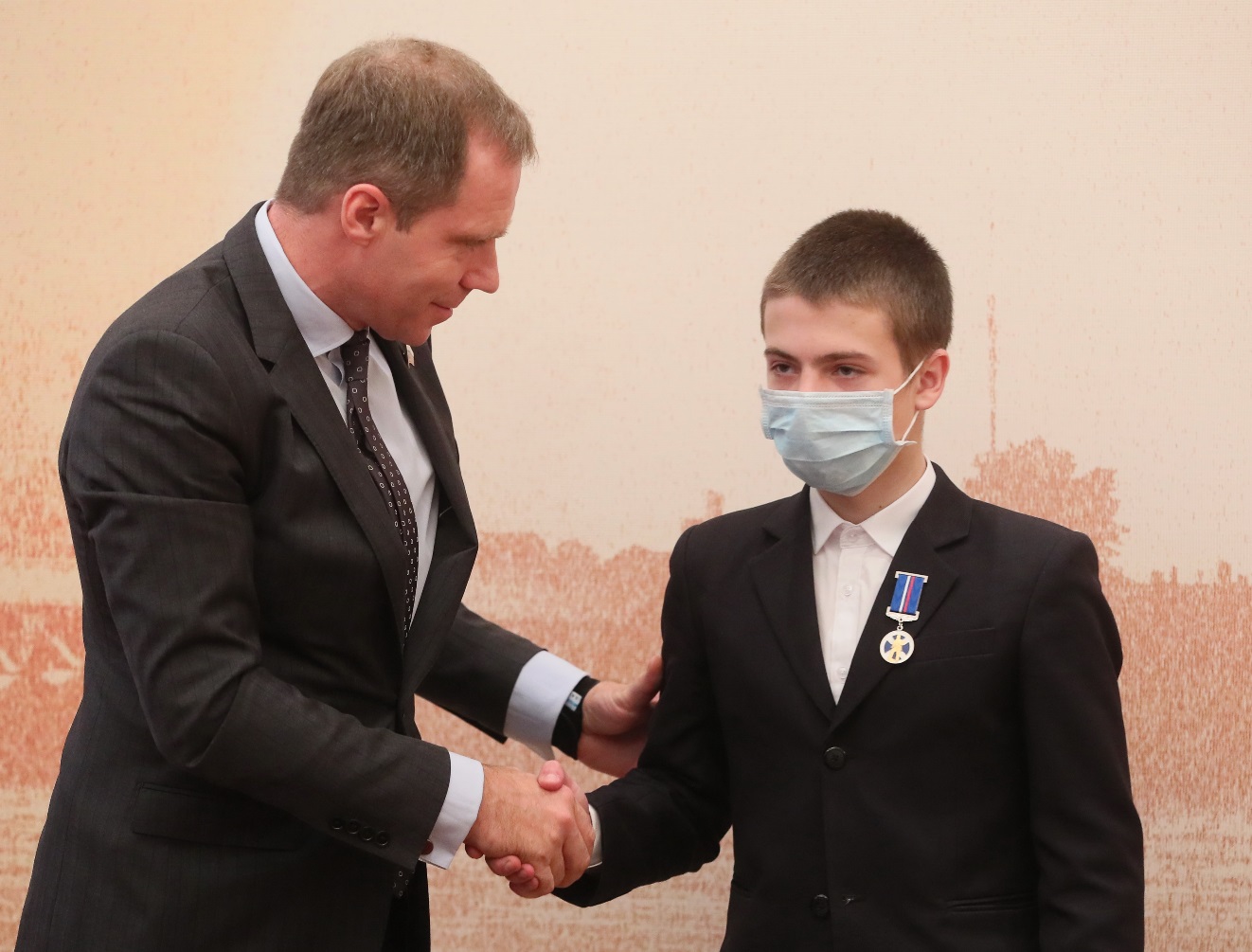 